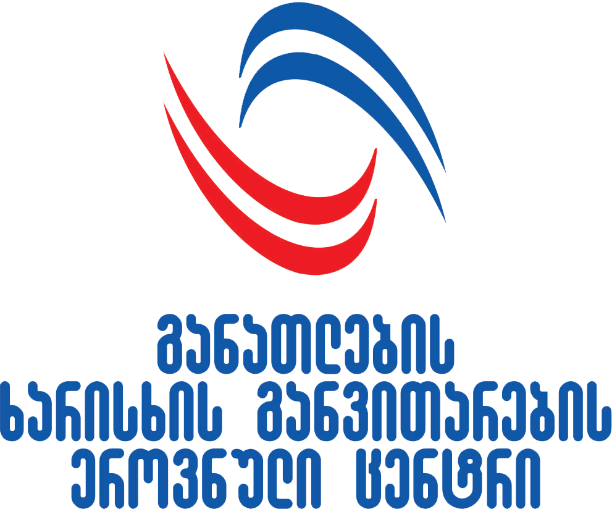 პროფესიული საგანმანათლებლო დაწესებულების სტატუსის მაძიებლის თვითშეფასების ფორმა[საგანმანათლებლო დაწესებულების სახელწოდება]ნაწილი I: შესავალიდაწესებულების აღწერაამ ნაწილში მოკლედ უნდა იქნას მოყვანილი ინფორმაცია დაწესებულების შესახებ (მაგ. ისტორიული მიმოხილვა, ძირითადი ორიენტირები და მაჩვენებლები)ზოგადი ინფორმაცია დაწესებულების შესახებგთხოვთ, მიუთითოთ დაწესებულების შესახებ ფაქტობრივი ინფორმაცია საავტორიზაციო განაცხადის გაკეთების მომენტისთვის(ცხრილი არ ივსება უმაღლესი და ზოგადსაგანმანათლებლო დაწესებულებების შემთხვევაში)ინფორმაცია პროგრამების შესახებ, რომელთა განხორციელების უფლების მოპოვებაც სურს დაწესებულებას4. ინფორმაცია პროგრამების შესახებ, რომლებსაც დაწესებულება განახორციელებს უკვე ჩარიცხული პრიოფესიული  სტუდენტებისათვის, მილევად რეჟიმში, პროფესიული განათლების შესახებ საქართველოს კანონის მე-8 მუხლის მე-5 და მე-6 პუნქტების საფუძველზე.5. ფართი და სასწავლო გარემო6. დაწესებულების მისია	.......................................................................................................................................................................................................................................................................................................................................................................................................................................................................................................................................................................................................................................................................................................................................................................................................................................................................................................................................................................................................................................................................................................................................................................................................................................................................................................................................................................................................................................................................................................................................................................................................................................................................................................................................................................................................................................................................................................................................................................................................................................................................................................................................................................................................................................................................................................................................................................................................................................................................................................................................................................................................................................................................................................................................................................................................................................... ნაწილი II: ავტორიზაციის სტანდარტებთან შესაბამისობის შეფასება7. სტანდარტები    საგანმანათლებლო პროგრამები1.1 დაწესებულების უფლებამოსილი ორგანოს მიერ დამტკიცებულ თითოეულ საგანმანათლებლო პროგრამაში განსაზღვრულია პროგრამის მიზნები, მოცულობა, სწავლის შედეგები, მეთოდოლოგია და შესაბამისი კვალიფიკაცია. პროგრამა შედგენილია პროფესიული განათლების კრედიტების სისტემის შესაბამისად, აქვს თანმიმდევრული სტრუქტურა, პროფესიულ სტუდენტთა შეფასების მოქმედი კანონმდებლობით გათვალისწინებული სისტემა, შესაბამისი სასწავლო კურსების პროგრამები (სილაბუსები). პროფესიული საგანმანათლებლო პროგრამის ჩარჩო დოკუმენტის საფუძველზე შექმნილი პროფესიული საგანმანათლებლო პროგრამების შემთხვევაში, დაწესებულების უფლებამოსილი ორგანოს მიერ დამტკიცებულ თითოეულ პროფესიულ საგანმანათლებლო პროგრამაში  განსაზღვრულია მისანიჭებელი კვალიფიკაცია,  მიზნები, მოცულობა, სწავლის შედეგები და სწავლებისა და პროფესიულ სტუდენტთა შეფასების მეთოდოლოგია მოქმედი კანონმდებლობის შესაბამისად.აღწერა:	............................................................................................................................................................................................................................................................................................................................................................................................................................................................................................................................................................................................................................................................................................................................................................................................................................................................................................................................................................................................................................................................................................................................................................................................................................................................................................................................................................................................................................................................................................................................................................................................................დასტურდება:............................................................................................................................................................................................................................................................................................................................................................................................................................................................................................................................................................................................................................................................................................................................................................................................................................................................................................................................................................................................................................................................................................................................................................................................................................................................................................................................................................................................................................................................................................................................................................................................................1.2 დაწესებულებაში არსებობს საგანმანათლებლო პროგრამების აღწერილობა (კატალოგი), სადაც მოცემულია ინფორმაცია დაწესებულების, მისანიჭებელი კვალიფიკაციების, შესაბამისი საგანმანათლებლო პროგრამების მიზნების, სწავლის შედეგების, კრედიტებისა და შეფასების წესის შესახებაღწერა:............................................................................................................................................................................................................................................................................................................................................................................................................................................................................................................................................................................................................................................................................................................................................................................................................................................................................................................................................................................................................................................................................................................................................................................................................................................................................................................................................................................................................................................................................................................................................................................................................დასტურდება:............................................................................................................................................................................................................................................................................................................................................................................................................................................................................................................................................................................................................................................................................................................................................................................................................................................................................................................................................................................................................................................................................................................................................................................................................................................................................................................................................................................................................................................................................................................................................................................................................1.3 პროფესიული საგანმანათლებლო პროგრამის სწავლის შედეგები შეესაბამება პროფესიული განათლების კვალიფიკაციათა ჩარჩოსა და კონკრეტულ პროფესიულ სტანდარტებს. პროფესიული საგანმანათლებლო პროგრამის ჩარჩო დოკუმენტის საფუძველზე შექმნილი პროფესიული საგანმანათლებლო პროგრამების შემთხვევაში,  პროფესიული საგანმანათლებლო პროგრამის სწავლის შედეგები შეესაბამება პროფესიული საგანმანათლებლო პროგრამის ჩარჩო დოკუმენტსაღწერა:............................................................................................................................................................................................................................................................................................................................................................................................................................................................................................................................................................................................................................................................................................................................................................................................................................................................................................................................................................................................................................................................................................................................................................................................................................................................................................................................................................................................................................................................................................................................................................................................................დასტურდება:............................................................................................................................................................................................................................................................................................................................................................................................................................................................................................................................................................................................................................................................................................................................................................................................................................................................................................................................................................................................................................................................................................................................................................................................................................................................................................................................................................................................................................................................................................................................................................................................................1.4  დაწესებულებას შემუშავებული აქვს პროფესიული სტუდენტის სტატუსის მოპოვების, შეჩერებისა და შეწყვეტის, მობილობის, ასევე მიღებული განათლების აღიარების წესებიაღწერა:............................................................................................................................................................................................................................................................................................................................................................................................................................................................................................................................................................................................................................................................................................................................................................................................................................................................................................................................................................................................................................................................................................................................................................................................................................................................................................................................................................................................................................................................................................................................................................................................................დასტურდება:............................................................................................................................................................................................................................................................................................................................................................................................................................................................................................................................................................................................................................................................................................................................................................................................................................................................................................................................................................................................................................................................................................................................................................................................................................................................................................................................................................................................................................................................................................................................................................................................................1.5 დაწესებულებას შემუშავებული აქვს საგანმანათლებლო პროგრამის შეცვლის ან გაუქმების შემთხვევაში შესაბამისი პროგრამის სტუდენტების შემდგომი განათლებით უზრუნველყოფის მექანიზმებიაღწერა:............................................................................................................................................................................................................................................................................................................................................................................................................................................................................................................................................................................................................................................................................................................................................................................................................................................................................................................................................................................................................................................................................................................................................................................................................................................................................................................................................................................................................................................................................................................................................................................................................დასტურდება:............................................................................................................................................................................................................................................................................................................................................................................................................................................................................................................................................................................................................................................................................................................................................................................................................................................................................................................................................................................................................................................................................................................................................................................................................................................................................................................................................................................................................................................................................................................................................................................................................1.6 დაწესებულებას შემუშავებული აქვს საგანმანათლებლო პროგრამის განხორციელების შეფასების სისტემა, რომლის შედეგებსაც იყენებს სასწავლო პროცესის ხარისხის გასაუმჯობესებლადაღწერა:............................................................................................................................................................................................................................................................................................................................................................................................................................................................................................................................................................................................................................................................................................................................................................................................................................................................................................................................................................................................................................................................................................................................................................................................................................................................................................................................................................................................................................................................................................................................................................................................................დასტურდება:......................................................................................................................................................................................................................................................................................................................................................................................................................................................................................................................................................................................................................................................................................................................................................................................................მატერიალური რესურსი                                          2.1  დაწესებულების საკუთრებაში ან მფლობელობაში აქვს მატერიალური რესურსი, რომელიც გამოიყენება დაწესებულების მიზნების რეალიზაციისათვის და შეესაბამება საგანმანათლებლო პროგრამას (აღწერეთ ფართითა და სათანადო ინვენტარით უზრუნველყოფის შესაბამისობა სტანდარტის მოთხოვნებთან)აღწერა:............................................................................................................................................................................................................................................................................................................................................................................................................................................................................................................................................................................................................................................................................................................................................................................................................................................................................................................................................................................................................................................................................................................................................................................................................................................................................................................................................................................................................................................................................................................................................................................................................დასტურდება:............................................................................................................................................................................................................................................................................................................................................................................................................................................................................................................................................................................................................................................................................................................................................................................................................................................................................................................................................................................................................................................................................................................................................................................................................................................................................................................................................................................................................................................................................................................................................................................................................2.2  დაწესებულებაში არის საგანმანათლებლო პროცესის წარმართვისთვის აუცილებელი გარემო: ელექტროენერგიის მიწოდების უწყვეტი სისტემა, სველი წერტილები, ბუნებრივი განათების შესაძლებლობა და გათბობის საშუალებებიაღწერა:............................................................................................................................................................................................................................................................................................................................................................................................................................................................................................................................................................................................................................................................................................................................................................................................................................................................................................................................................................................................................................................................................................................................................................................................................................................................................................................................................................................................................................................................................................................................................................................................................დასტურდება:............................................................................................................................................................................................................................................................................................................................................................................................................................................................................................................................................................................................................................................................................................................................................................................................................................................................................................................................................................................................................................................................................................................................................................................................................................................................................................................................................................................................................................................................................................................................................................................................................2.3 დაწესებულების ბიბლიოთეკის ფონდი (როგორც ბეჭდური, ისე ელექტრონულ მატარებლებზე არსებული) შეესაბამება საგანმანათლებლო პროგრამის სასწავლო კურსების პროგრამებში (სილაბუსებში) მითითებულ ლიტერატურასაღწერა:............................................................................................................................................................................................................................................................................................................................................................................................................................................................................................................................................................................................................................................................................................................................................................................................................................................................................................................................................................................................................................................................................................................................................................................................................................................................................................................................................................................................................................................................................................................................................................................................................დასტურდება:............................................................................................................................................................................................................................................................................................................................................................................................................................................................................................................................................................................................................................................................................................................................................................................................................................................................................................................................................................................................................................................................................................................................................................................................................................................................................................................................................................................................................................................................................................................................................................................................................2.4 საინფორმაციო-საკომუნიკაციო ტექნოლოგიები გამოიყენება საგანმანათლებლო საქმიანობაში, ასევე დაწესებულების მართვაშიაღწერა:............................................................................................................................................................................................................................................................................................................................................................................................................................................................................................................................................................................................................................................................................................................................................................................................................................................................................................................................................................................................................................................................................................................................................................................................................................................................................................................................................................................................................................................................................................................................................................................................................დასტურდება:............................................................................................................................................................................................................................................................................................................................................................................................................................................................................................................................................................................................................................................................................................................................................................................................................................................................................................................................................................................................................................................................................................................................................................................................................................................................................................................................................................................................................................................................................................................................................................................................................2.5 დაწესებულებაში მიმდინარეობს გამოცემული აქტებისა და კორესპონდენციის აღრიცხვააღწერა:............................................................................................................................................................................................................................................................................................................................................................................................................................................................................................................................................................................................................................................................................................................................................................................................................................................................................................................................................................................................................................................................................................................................................................................................................................................................................................................................................................................................................................................................................................................................................................................................................დასტურდება:............................................................................................................................................................................................................................................................................................................................................................................................................................................................................................................................................................................................................................................................................................................................................................................................................................................................................................................................................................................................................................................................................................................................................................................................................................................................................................................................................................................................................................................................................................................................................................................................................2.6 დაწესებულებაში დაცულია პერსონალისა და პროფესიულ სტუდენტთა უსაფრთხოება და ჯანმრთელობა,  რისთვისაც არსებობს:ა) ხანძარსაწინააღმდეგო უსაფრთხოების უზრუნველყოფის მექანიზმები და ხანძარსაწინააღმდეგო ინვენტარი;ბ) თვალსაჩინო ადგილას გამოკრული ევაკუაციის გეგმა;გ) სამედიცინო დახმარების აღმოჩენის მექანიზმები;დ) წესრიგის დაცვის უზრუნველყოფის მექანიზმები.აღწერა:............................................................................................................................................................................................................................................................................................................................................................................................................................................................................................................................................................................................................................................................................................................................................................................................................................................................................................................................................................................................................................................................................................................................................................................................................................................................................................................................................................................................................................................................................................................................................................................................................დასტურდება:............................................................................................................................................................................................................................................................................................................................................................................................................................................................................................................................................................................................................................................................................................................................................................................................................................................................................................................................................................................................................................................................................................................................................................................................................................................................................................................................................................................................................................................................................................................................................................................................................2.7 დაწესებულებას აქვს ადაპტირებული გარემო სპეციალური საგანმანათლებლო საჭიროებების მქონე პროფესიული სტუდენტებისათვისაღწერა:............................................................................................................................................................................................................................................................................................................................................................................................................................................................................................................................................................................................................................................................................................................................................................................................................................................................................................................................................................................................................................................................................................................................................................................................................................................................................................................................................................................................................................................................................................................................................................................................................დასტურდება:............................................................................................................................................................................................................................................................................................................................................................................................................................................................................................................................................................................................................................................................................................................................................................................................................................................................................................................................................................................................................................................................................................................................................................................................................................................................................................................................................................................................................................................................................................................................................................................................................2.8 ვებგვერდი ასრულებს საკომუნიკაციო და საინფორმაციო  ფუნქციას, მასზე განთავსებულია საკონტაქტო და ასევე სტანდარტებთან დაკავშირებული სხვა  ინფორმაცია (დაწესებულების სტრუქტურა, საგანმანათლებლო პროგრამები, პერსონალი და სხვ.). ინფორმაციის განახლება ხდება რეგულარულად, ისე, რომ დაცული იყოს ინფორმაციის გონივრულ ვადაში მიღების ინტერესიაღწერა:............................................................................................................................................................................................................................................................................................................................................................................................................................................................................................................................................................................................................................................................................................................................................................................................................................................................................................................................................................................................................................................................................................................................................................................................................................................................................................................................................................................................................................................................................................................................................................................................................დასტურდება:............................................................................................................................................................................................................................................................................................................................................................................................................................................................................................................................................................................................................................................................................................................................................................................................................................................................................................................................................................................................................................................................................................................................................................................................................................................................................................................................................................................................................................................................................................................................................................................................................2.9 შემუშავებულია დაწესებულების განვითარების გრძელვადიანი (ექვსწლიანი) და ერთწლიანი სამოქმედო გეგმები, გამომდინარე დაწესებულების მისიიდან, რაც ასევე ითვალისწინებს მატერიალური რესურსების ეფექტურად გამოყენებისა და გაუმჯობესების მექანიზმებსაღწერა:............................................................................................................................................................................................................................................................................................................................................................................................................................................................................................................................................................................................................................................................................................................................................................................................................................................................................................................................................................................................................................................................................................................................................................................................................................................................................................................................................................................................................................................................................................................................................................................................................დასტურდება:............................................................................................................................................................................................................................................................................................................................................................................................................................................................................................................................................................................................................................................................................................................................................................................................................................................................................................................................................................................................................................................................................................................................................................................................................................................................................................................................................................................................................................................................................................................................................................................................................ადამიანური რესურსი3.1 დაწესებულების პერსონალის კვალიფიკაცია შეესაბამება დაკავებულ თანამდებობებსაღწერა:............................................................................................................................................................................................................................................................................................................................................................................................................................................................................................................................................................................................................................................................................................................................................................................................................................................................................................................................................................................................................................................................................................................................................................................................................................................................................................................................................................................................................................................................................................................................................................................................................დასტურდება:............................................................................................................................................................................................................................................................................................................................................................................................................................................................................................................................................................................................................................................................................................................................................................................................................................................................................................................................................................................................................................................................................................................................................................................................................................................................................................................................................................................................................................................................................................................................................................................................................3.2 საგანმანათლებლო პროგრამა ხორციელდება შესაბამისი კვალიფიკაციის მქონე პერსონალის მიერ. საგანმანათლებლო პროგრამის ფარგლებში დაწესებულებას ჰყავს 20 პროფესიულ სტუდენტზე პროგრამის განმახორციელებელი მინიმუმ ერთი პირიაღწერა:............................................................................................................................................................................................................................................................................................................................................................................................................................................................................................................................................................................................................................................................................................................................................................................................................................................................................................................................................................................................................................................................................................................................................................................................................................................................................................................................................................................................................................................................................................................................................................................................................დასტურდება:..........................................................................................................................................................................................................................................................................................................................................................................................................................................................................................................................................................................................................................................................................................................................................................................................................................................................................................................................................................................................................................................................................................................................................................................................................................................................................................................................................3.3 დაწესებულებაში პროფესიული სტუდენტისა და მასწავლებლის თანაფარდობა  აღწერა:............................................................................................................................................................................................................................................................................................................................................................................................................................................................................................................................................................................................................................................................................................................................................................................................................................................................................................................................................................................................................................................................................................................................................................................................................................................................................................................................................................................................................................................................................................................................................................................................................3.4 პროგრამის განმახორციელებელი პერსონალის შერჩევა ხორციელდება კანონმდებლობის მოთხოვნებისა და დაწესებულების მიერ დადგენილი პირობების შესაბამისად. შრომითი ხელშეკრულებები/დანიშვნის აქტები/მომსახურების ხელშეკრულებები გაფორმებულია საქართველოს კანონმდებლობით დადგენილი წესითაღწერა:............................................................................................................................................................................................................................................................................................................................................................................................................................................................................................................................................................................................................................................................................................................................................................................................................................................................................................................................................................................................................................................................................................................................................................................................................................................................................................................................................................................................................................................................................................................................................................................................................დასტურდება:......................................................................................................................................................................................................................................................................................................................................................................................................................................................................................................................................................................................................................................................................................................................................................................................................ნაწილი III: დანართების სახით წარმოსადგენი ინფორმაციის/დოკუმენტების ჩამონათვალიუმაღლესი ან ზოგადსაგანმანათლებლო დაწესებულების შემთხვევაში, რომელსაც სურს პროფესიული საგანმანათლებლო პროგრამების განხორციელების უფლების მოპოვება, განაცხადის უნდა დაერთოს შესაბამისი საფასურის გადახდის ქვითარი;უფლებამოსილი პირის ხელმოწერა ---------------------------------------------------------ბ.ა.თარიღი -----------------------დანართი 1. ინფორმაცია პროფესიული საგანმანათლებლო პროგრამის განმახორციელებელი პირების შესახებსახელწოდებასახელწოდება ინგლისურ ენაზეორგანიზაციულ-სამართლებრივი ფორმასახე  (პროფესიული საგანმანათლებლო დაწესებულება- კოლეჯი, უმაღლესი საგანმანათლებლო დაწესებულება, ზოგადსაგანმანათლებლო დაწესებულება)საიდენტიფიკაციო კოდიძირითადი მისამართი (ქუჩა, N, ქალაქი/ მუნიციპალიტეტი, საფოსტო ინდექსი, ქვეყანა)ვებგვერდიელ-ფოსტის მისამართიტელეფონიხელმძღვანელიხელმძღვანელის ელ. ფოსტის მისამართიხელმძღვანელის მობილური ტელეფონიადმინისტრაციის ხელმძღვანელიადმინისტრაციის ხელმძღვანელის ელ.ფოსტის მისამართიადმინისტრაციის ხელმძღვანელის მობ. ტელეფონიხარისხის უზრუნველყოფის სამსახურის ხელმძღვანელი/ხარისხის უზრუნველყოფის ფუნქციაზე პასუხისმგებელი პირი პროფესიული განათლების ნაწილშიპროფესიული განათლების ნაწილში ხარისხის უზრუნველყოფის სამსახურის ხელმძღვანელის/ხარისხის უზრუნველყოფის ფუნქციაზე პასუხისმგებელი პირის ელ.ფოსტის მისამართიპროფესიული განათლების ნაწილში ხარისხის უზრუნველყოფის სამსახურის ხელმძღვანელის/ხარისხის უზრუნველყოფის ფუნქციაზე პასუხისმგებელი პირის მობილური ტელეფონირეესტრის წარმოებაზე პასუხისმგებელი პირირეესტრის წარმოებაზე პასუხისმგებელი პირის მობილური ტელეფონიინფორმაცია დაწესებულების ავტორიზაციის შესახებ (არსებობის შემთხვევაში)ინფორმაცია დაწესებულების ავტორიზაციის შესახებ (არსებობის შემთხვევაში)გადაწყვეტილების მიღების თარიღი და გადაწყვეტილების ნომერიავტორიზაციის ვადის გასვლის თარიღიმდგომარეობა (ახალი/ არსებული)  სტუდენტების მოთხოვნილი ზღვრული რაოდენობა საგანმანათლებლო პროგრამების რაოდენობა საგანმანათლებლო პროგრამების  განმახორციელებელი პერსონალის რაოდენობაშენობა-ნაგებობების ფართი მისამართების რაოდენობა და მდებარეობა (ერთ მისამართზე/ სხვადასხვა მისამართზე ერთ მუნიციპალიტეტში/ სხვადასხვა მუნიციპალიტეტში)№პროგრამის დასახელებამისანიჭებელი კვალიფიკაცია   სპეციალიზაციის/სწავლის სფეროს კოდიკრედიტების რაოდენობა ქართულენოვანი სტუდენტებისათვისკრედიტების რაოდენობა არაქართულენოვანი სტუდენტებისათვისსწავლების ენაპროგრამის განხორციელების მისამართი /მისამართები სწავლების ფორმა (საჭიროების შემთხვევაში ჩაწერეთ „დუალური“)ადგილების მოთხოვნილი ზღვრული  რაოდენობა(მისამართების და სწავლების ფორმის შესაბამისად) 123№პროგრამის დასახელებამისანიჭებელი კვალიფიკაცია   სპეციალიზაციის კოდიკრედიტების რაოდენობა ქართულენოვანი სტუდენტებისათვისკრედიტების რაოდენობა არაქართულენოვანი სტუდენტებისათვისსწავლების ენაპროგრამის განხორციელების მისამართი /მისამართები სწავლების ფორმა (საჭიროების შემთხვევაში ჩაწერეთ „დუალური“)სტუდენტთა ფაქტობრივი  რაოდენობა(მისამართების შესაბამისად) 123დაწესებულების შენობა-ნაგებობების ფართის ოდენობა კვ.მ-ში (მისამართების მიხედვით)პროფესიულ სტუდენტთა ადგილების რაოდენობა A ტიპის სასწავლო გარემოში (მისამართების მიხედვით)პროფესიულ სტუდენტთა ადგილების რაოდენობა B ტიპის სასწავლო გარემოში (მისამართების მიხედვით)პროფესიულ სტუდენტთა ადგილების რაოდენობა C ტიპის სასწავლო გარემოში (თითოეული ტიპის სასწავლო გარემოს და მისამართის მიხედვით)დანართის ნომერიდოკუმენტიარსებობის მონიშვნა1პროგრამა ელექტრონული სახით (ძირითადი დოკუმენტი, სასწავლო გეგმა, მოდულები, ინფორმაცია პროგრამის განმახორციელებელი პერსონალის თაობაზე (დანართი 1-ის შესაბამისად), საგანმანათლებლო პროგრამებში მითითებული გამოსაყენებელი მატერიალური/ არამატერიალური რესურსის ჩამონათვალი; პრაქტიკის ობიექტთან/პარტნიორ კომპანიასთან (დუალურის შემთხვევაში) დადებული ხელშეკრულებები/მემორანდუმები; 2პროგრამის დამტკიცების/ცვლილების აქტი;3პროგრამის განხორციელების მიზანშეწონილობის დასაბუთება;4 პროგრამაზე სტუდენტების ზღვრული რაოდენობის განსაზღვრის მეთოდოლოგია და თითოეულ პროგრამაზე მოთხოვნილი სტუდენტთა ზღვრული რაოდენობის დასაბუთება;5მარეგულირებელი წესი/წესები (სწავლის შედეგების შეფასების სისტემა; პროფესიული სტუდენტის სტატუსის მოპოვების, შეჩერებისა და შეწყვეტის, მობილობის, ასევე მიღებული განათლების აღიარების წესები, საგანმანათლებლო პროგრამის შეცვლის ან გაუქმების შემთხვევაში შესაბამისი პროგრამის სტუდენტების შემდგომი განათლებით უზრუნველყოფის მექანიზმები);6საგანმანათლებლო პროგრამის განხორციელების შეფასების სისტემა7უძრავი ქონების ფლობის დამადასტურებელი დოკუმენტაცია, ამონაწერი საჯარო რეესტრიდან;8ბიბლიოთეკით სარგებლობის წესები,  9ხელშეკრულება ინტერნეტ-პროვაიდერთან;10საქმისწარმოების წესი;11სტრატეგიული განვითარების გეგმა (ექვსწლიანი) და სამოქმედო გეგმა (ერთწლიანი).  12სტრუქტურა; 13სტრუქტურული ერთეულების ფუნქციები; 14პერსონალის საკვალიფიკაციო მოთხოვნები;15პროგრამის განმახორციელებლ პირებთან დადებული შრომითი ხელშეკრულებები/დანიშვნის აქტები/მომსახურეობის ხელშეკრულებები და მათი რეზიუმეები (CV);16სხვა დანართებიპროგრამის სახელწოდება:პროგრამის სახელწოდება:№მოდული სახელი, გვარისტატუსი(პროფ. განათლების მასწავლებელი, მოწვეული სპეციალისტი,პრაქტიკის ინსტრუქტორი)კვალიფიკაცია / მუშაობის გამოცდილება, რის გამოც შეირჩა ამ კომპონენტის ხელმძღვანელად